         სსიპ „სახელმწიფო ქონების ეროვნული სააგენტო”-ს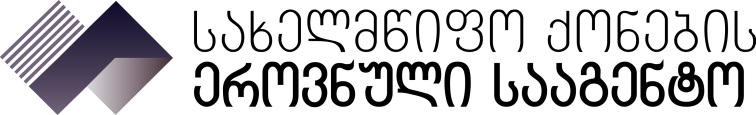               (ფიზიკური პირის სახელი და გვარი ან იურიდიული პირის დასახელება)         პ/ნ ან ს/კ :------------------------------------------------------------------         წარმომადგენელი:---------------------------------------------------------         პ/ნ:---------------------------------------------------------------------------მის:-------------------------------------------------------------------------(მიუთითეთ მისამართი, სადაც გსურთ პასუხის მიღება)         მობ: -----------------------------------------ტელ: ------------------------                                                                                          საქმის მსვლელობის შესახებ ინფორმაციას მიიღებთ მითითებულ ნომერზე sms-ის სახით         ელექტრონული ფოსტა: ------------------------------------------------გ   ა   ნ   ც   ხ   ა   დ   ე   ბ   აგაცნობებთ, რომ „აწარმოე საქართველოში“-ს სამთავრობო პროგრამის ფარგლებში, სურვილი მაქვს პირდაპირი მიყიდვის ფორმით, სიმბოლურ ფასად (1 ლარი) შესაბამისი ვალდებულებების შესრულების პირობით, საკუთრებაში გადმომეცეს სახელმწიფოს საკუთრებაში არსებული შემდეგი უძრავი ქონება:ქონების/უძრავი ნივთის აღწერა/მაიდენტიფიცირებელი მონაცემები:ქონების სრული მისამართი: ---------------------------------------------------------------------------------------მიწის (უძრავი ქონების) საკადასტრო კოდი: № --------------------------------------------------------------------------------------------------------------------------------------------------------------------------------------------აღნიშნული ქონება არ არის განთავსებული სსიპ - „სახელმწიფო ქონების ეროვნული სააგენტოს“ ვებ-გვერდზე არსებულ ნუსხაში . გთხოვთ მოახდინოთ მისი ნუსხაში შეტანა (გთხოვთ ეს ველი მონიშნოთ იმ შემთხვევაში თუ გსურთ ქონების ნუსხაში განთავსება)აღნიშნული ქონება განთავსებულია სსიპ - „სახელმწიფო ქონების ეროვნული სააგენტოს“ ვებ-გვერდზე არსებულ ნუსხაში. (გთხოვთ ეს ველი მონიშნოთ იმ შემთხვევაში თუ ქონება განთავსებულია აწარმოეს ნუსხაში) პროგრამის მიმართულება (შემოთავაზებული საწარმოს პროფილი): ------------------------------------------------------------------------------------------------------------------------------------------------------------------------------------------------------------------------------------------------პროექტის ფარგლებში შემოთავაზებული პროდუქციის დასახელება და წლიური ოდენობა: შენიშვნა:მიუთითეთ კონკრეტული პროდუქტი, მაგ: თუ 2 პუნქტში მითითებულია საკვები პროდუქტების წარმოება/გადამუშავება, შეიძლება იყოს  რძის პროდუქტების წარმოება.------------------------------------------------------------------------------------------------------------------------------------------------------------------------------------------------------------------------------------------------------------------------------------------------------------------------------------------------------------------------------------------------------------------------------------------------------------------------------------------------------------------------------------------------------------------------------------------------------------------------პროდუქციის ექსპორტი               საპრივატიზებო პირობები -------------------------------------------------------------------------------------------------------------------------------------------------------------------------------------------------------------------------------------------------------------------------------------------------------------------------------------------------------------------------------------------------------საინვესტიციო თანხის ოდენობა ------------------------------------------------------------------------------------------------------დაფინანსების წყარო -------------------------------------------------------------------------------------------------------------------პარტნიორი პირები ---------------------------------------------------------------------------------------------------------------------მატერიალური აქტივები (მანქანა დანადგარები და მათი ფუნქციები)--------------------------------------------------------------------------------------------------------------------------------------------------------------------------------------------------------მოწოდებული ნედლეულის წყაროები და არხები -------------------------------------------------------------------------------------------------------------------------------------------------------------------------------------------------------------------------------პროდუქციის წარმოების თვითღირებულება --------------------------------------------------------------------------------------პროდუქციის სარეალიზაციო ფასი ---------------------------------------------------------------------------------------------------პროდუქციის გასაღების ბაზრები -----------------------------------------------------------------------------------------------------დასაქმებულთა რაოდენობა საწარმოს ამოქმედებამდე ----------------------------------------------------------------------------დასაქმებულთა რაოდენობა საწარმოს ამოქმედების შემდეგ ----------------------------------------------------------------------წარმოების მიმდინარეობის ეტაპები ------------------------------------------------------------------------------------------------------------------------------------------------------------------------------------------------------------------------------------------------------------------------------------------------------------------------------------------------------------------------------------------------------------------------------------------------------------------დაინტერესებული მხარის შესახებ ინფორმაცია (განხორციელებული და მიმდინარე პროექტები) ----------------------------------------------------------------------------------------------------------------------------------------------------------------------დამატებითი ინფორმაცია: -----------------------------------------------------------------------------------------------------------------------------------------------------------------------------------------------------------------------------------------------------------------------------------------------------------------------------------------------------------------------------------------------------------------------------------------------------------------------საპრივატიზებო/საინვესტიციო ვალდებულებები:ა) შემოთავაზებული პროფილის საწარმოს შექმნა და  წარმოების დაწყება საქართველოს მთავრობის შესაბამისი აქტის გამოცემიდან არაუგვიანეს 2 (ორი) წლისა;ბ) ამ პუნქტის „ა“ ქვეპუნქტში მითითებული ვალდებულების შესრულების უზრუნველსაყოფად ქ. თბილისში - შესაბამისი უძრავი ქონების საბაზრო ღირებულების ექვსმაგი, ხოლო საქართველოს სხვა ტერიტორიაზე - ოთხმაგი ოდენობის ინვესტიციის განხორციელება შემდეგი გრაფიკის მიხედვით:ბ.ა) ინვესტიციის არანაკლებ 25%-ისა - საქართველოს მთავრობის შესაბამისი აქტის გამოცემიდან 1 (ერთი) წლის განმავლობაში;ბ.ბ) ინვესტიციის დარჩენილი ნაწილი - საქართველოს მთავრობის შესაბამისი აქტის გამოცემიდან მეორე წლის განმავლობაში;გ) წარმოების დაწყებიდან 2 (ორი) წლის განმავლობაში წარმოების პროფილის შენარჩუნება და საქართველოს მთავრობის შესაბამისი აქტის გამოცემამდე შემოთავაზებული პროდუქციის მოცულობის წარმოების უზრუნველყოფა შემდეგი პირობებით:გ.ა) წარმოების დაწყებიდან პირველი წლის განმავლობაში - წარმოების შემოთავაზებული წლიური მოცულობის არანაკლებ 25%-ის წარმოება;გ.ბ) წარმოების დაწყებიდან მეორე წლის განმავლობაში - წარმოების შემოთავაზებული წლიური მოცულობის 50%-ის წარმოება.ამასთან, მითითებული საპრივატიზებო/საინვესტიციო ვალდებულებების შესრულების ნაცვლად, „აწარმოე საქართველოში“ სახელმწიფო პროგრამის დამტკიცების შესახებ“ საქართველოს მთავრობის 2014 წლის 30 მაისის N365 დადგენილებით დამტკიცებული სახელმწიფო პროგრამის მე-7 მუხლის 41 პუნქტით გათვალისწინებული წინაპირობების არსებობის შემთხვევაში, შევასრულებთ ალტერნატიული პირობას და ამავე პუნქტით გათვალისწინებული წესის შესაბამისად, სსიპ - სახელმწიფო ქონების ეროვნული სააგენტოსთვის შესაბამისი შეტყობინების წარმოდგენიდან 30 (ოცდაათი) კალენდარული დღის ვადაში სახელმწიფო ბიუჯეტის სასარგებლოდ გადავიხდით ამავე პუნქტით განსაზღვრული ოდენობის თანხას. საპრივატიზებო თანხის 1 (ერთი) ლარის გადახდა ჩვენს მიერ განხორციელდება მთავრობის შესაბამისი განკარგულების გამოცემიდან 1 (ერთი) თვის ვადაში.წარმოსადგენი დოკუმენტაცია:          ბიზნეს გეგმა;	     საბანკო გარანტია  (გთხოვთ, ეს ველი მონიშნოთ იმ შემთხვევაში, თუ ქონება განთავსებულია „სახელმწიფო ქონების ეროვნული სააგენტოს“ ვებ-გვერდზე განთავსებულ ნუსხაში და წარმოდგენილია საბანკო გარანტია. თუ განცხადებით მოთხოვნილია ქონების ნუსხაში დამატება საბანკო გარანტია დაინტერესებულმა პირმა უნდა წარმოადგინოს ქონების ნუსხაში დამატების შემდგომ);          საწარმოს განაშენიანების გეგმა (მიწის ფართობი, შენობა-ნაგებობების განლაგება), განაშენიანების ფართისა და დანიშნულების შესახებ ინფორმაციის მითითებით;          ექსპერტის  დასკვნა (დედანი), რომელშიც აღნიშნული იქნება, რომ მოთხოვნილი მიწის ნაკვეთის ფართობი სრულად შეესაბამება განსახორციელებელი პროექტის მოდელს და წარმოადგენს  მისი გამართული ფუნქციონირებისათვის ოპტიმალურ ფართს;გთხოვთ, უფლებამოსილების ფარგლებში განიხილოთ აღნიშნული საკითხი ჩემი განცხადების პასუხი, დამატებით მსურს მივიღო, განცხადებაში მითითებულ ელ.მისამართზე:დანართი: -------  ფურცელიშენიშვნა: სსიპ „სახელმწიფო ქონების ეროვნული სააგენტო“ უფლებას იტოვებს  კანონმდებლობით დადგენილი წესით, საჭიროების შემთხვევაში მოითხოვოს  დამატებითი დოკუმენტაციაც.